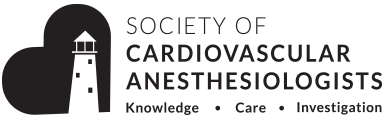 NEWS FROM THE ENDOWMENT OVERSIGHT COUNCILPOSTED NOVEMBER 2023Requests for Board of Directors Approval: • Action / Request 1: Update for SCA Website update, which includes a section for the Endowment CouncilMembership of the Endowment Oversight Council includes: Chris Troainos, Bruce Bollen, Tara Brakke, Anne Cherry, Andy Shaw (past president), Amanda Fox (president-elect), Nancy Nussmeier (ex-officio)Summary of Group Meeting 1:•	Date: 7/25/23 2022•	Summary of Discussion: The meeting occurred with Council members and Veritas staff to plan the 2023 Endowment Council action items:a) Recognition of past donationsb) Documentation of research and awards funded c) Honor your mentor donations at 2023 annual meeting d) Establishment of the Michael Cahalan Legacy CircleCOLLABORATIONCollaboration with the Research Committee.POSTED JUNE 2023SCA Gala Planning for May 6, 2023. Members of the Executive Committee, members of the Endowment Oversight Committee and SCA members with a history of significant donations have been planning a gala event for the upcoming SCA Annual Meeting. With support from Veritas, the group monitors ticket and table sales, sets targets for philanthropy and discusses the “run of show” for the event.Ongoing discussion with President-Elect of SCA Kathy Glas and incoming Endowment Council Chair Bel Russell as to the future structure and composition of the Endowment Council to ensure inclusion of previous philanthropic supporters and more junior members of the SCA.Restructuring of the Kaplan Leadership Grant Committee to be subordinate to the Endowment Council.POSTED NOVEMBER 2022Requests for Board of Directors Approval:•	Action / Request 1: Identify budget and resources for SCA Fundraising Gala for 2023 Annual Meeting•	Action / Request 2: Consider moving a portion of the investment pool into the endowment investment pool to enlarge the scope and empower the future endowment council members to advise on annual spending to support defined research, educational and other grant mechanisms. In addition to the Kaplan Grants, move other funding oversight, such as research committee funding, under the aegis of the Council to align SCA spending and to inspire Council members to solicit additional donations.Summary of Group Meeting 1: Summer 2022Two meetings have occurred with Council members and Veritas staff to plan a 2023 Annual Meeting fundraising gala.COLLABORATIONNeed to establish a communication strategy with the Kaplan Grant committee to ensure good use of these funds.  This should potentially occur with other committees, such as the research committee.FUTURE PROJECTSTransition to Bel Russell as Endowment Council chair.Engage a development consultant to initiate best practices and strategies for soliciting member and industry donations.POSTED OCTOBER 2021Multiple board members contributed at year end to the Endowment Fund.Dr. Joyce Wahr resigned her position.At the April committee meeting, the agenda is to: discuss the process of replacing Dr. Wahr, consistent with the Deed of Gift and the Bylaws of SCA; approve distributions from the Endowment Fund to support the missions of SCA; discuss further options for facilitating growth of the Endowment Fund